Паспорт урока:Технологическая карта хода урока:Приложение 1азб , 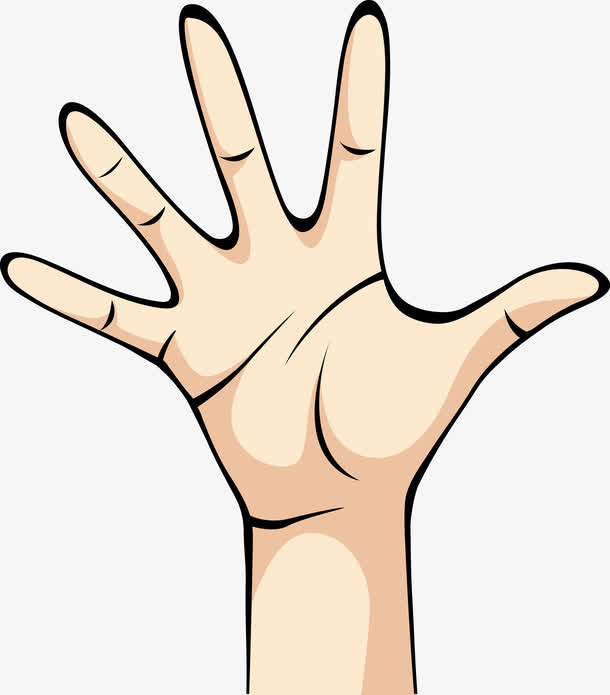 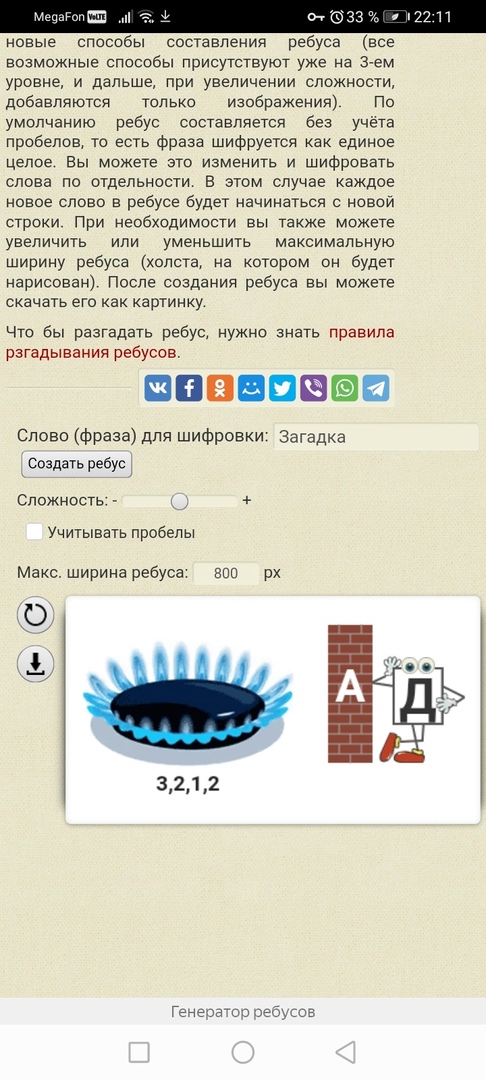 Приложение 2 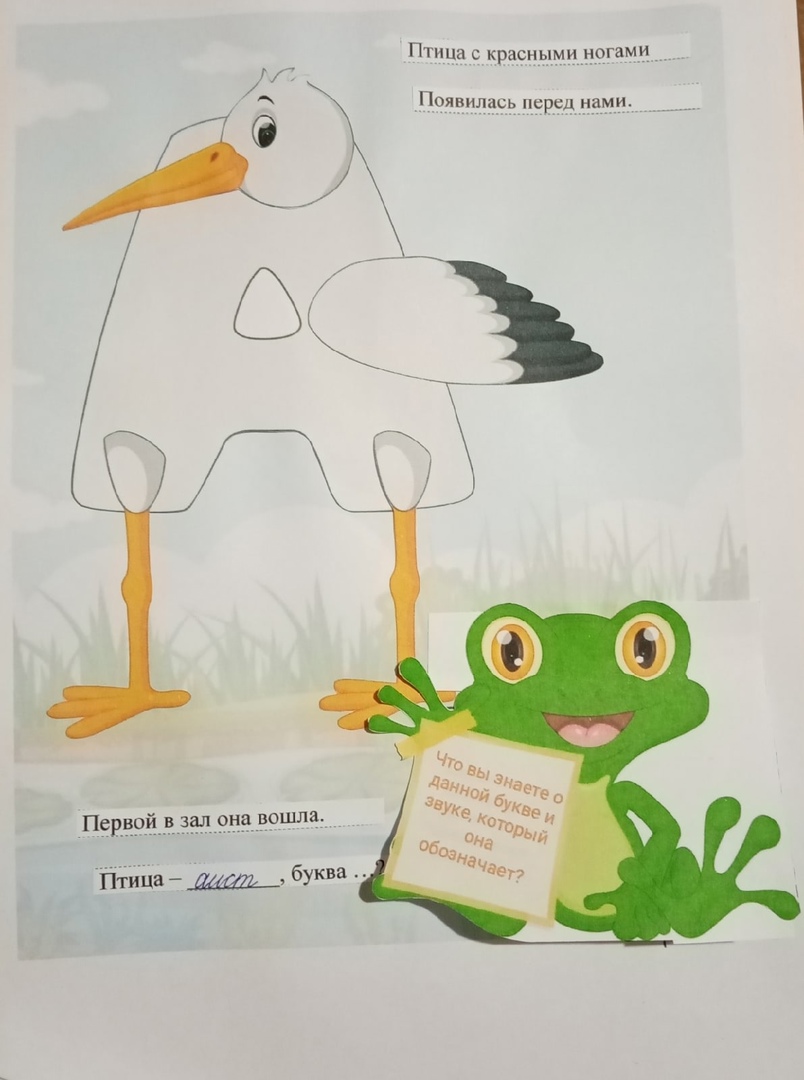 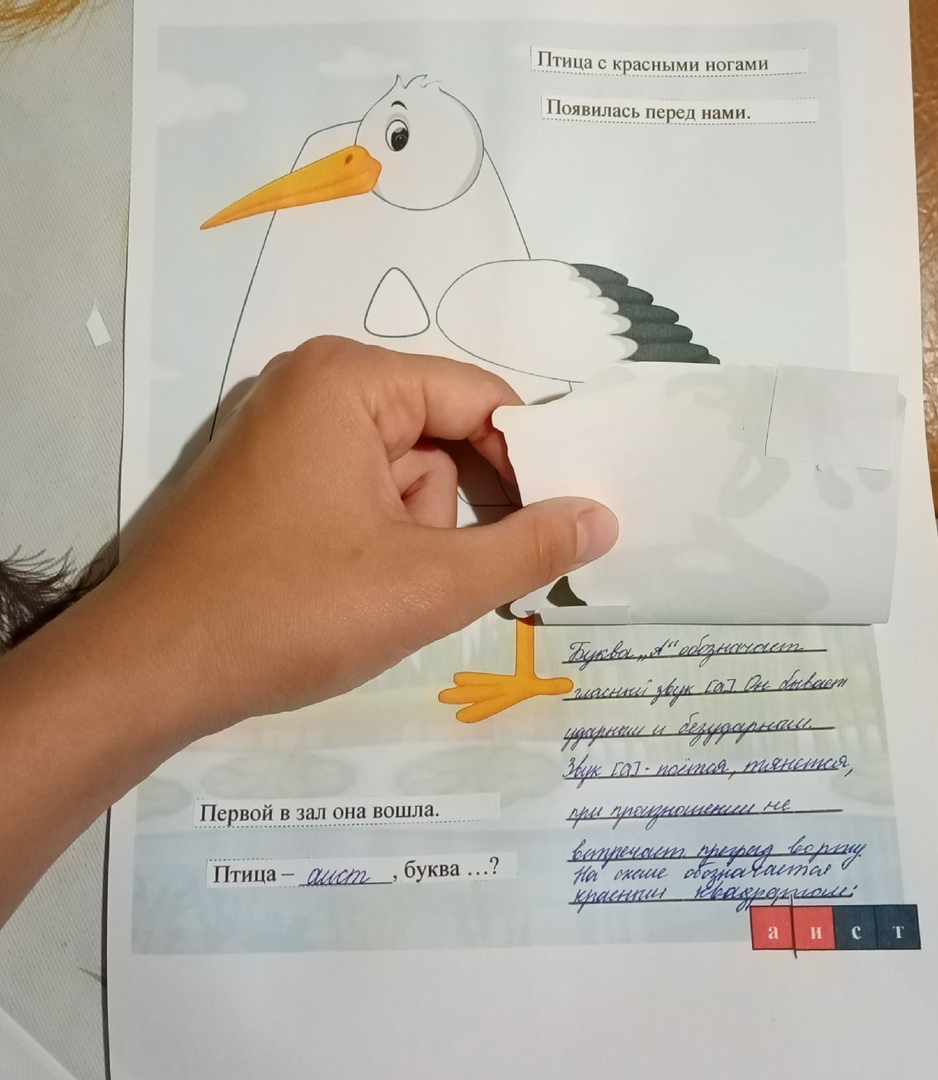 Приложение 3 Задания для 1-й парыЛист – фон: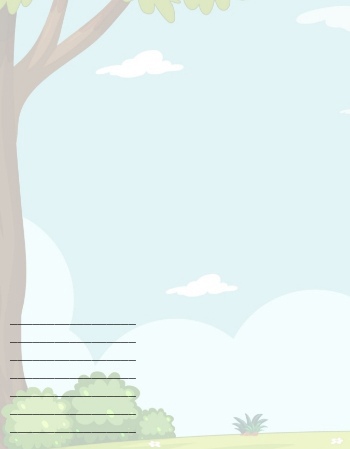 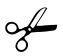 Задания для 2-й парыЛист – фон: 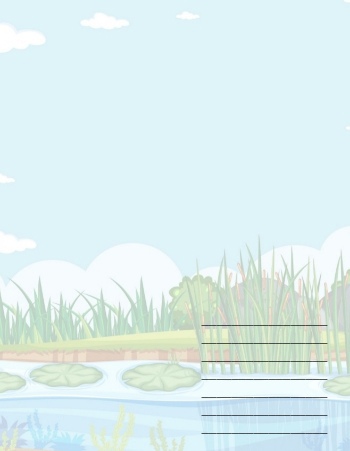 Задания для 3-й парыЛист – фон:Задания для 4-й парыЛист – фон:Задания для 5-й парыЛист – фон:Задания для 6-й парыЛист – фон:Задания для 7-й парыЛист – фон:Задания для 8-й парыЛист – фон:Задания для 8-й парыЛист – фон:Приложение 4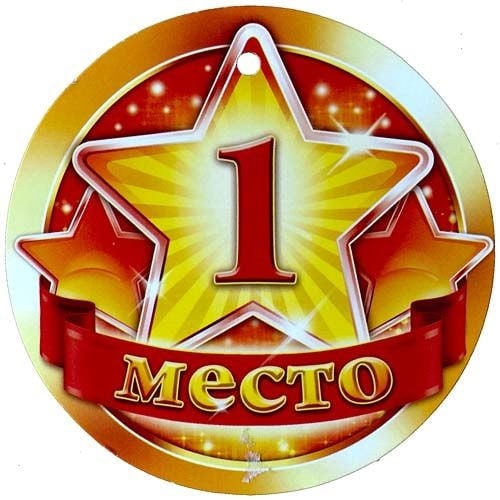 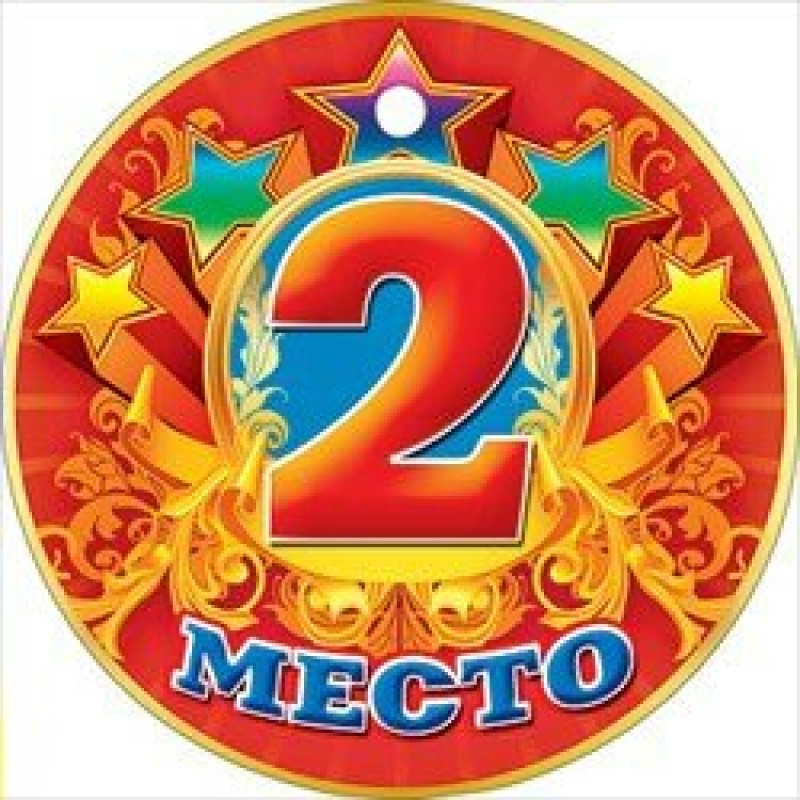 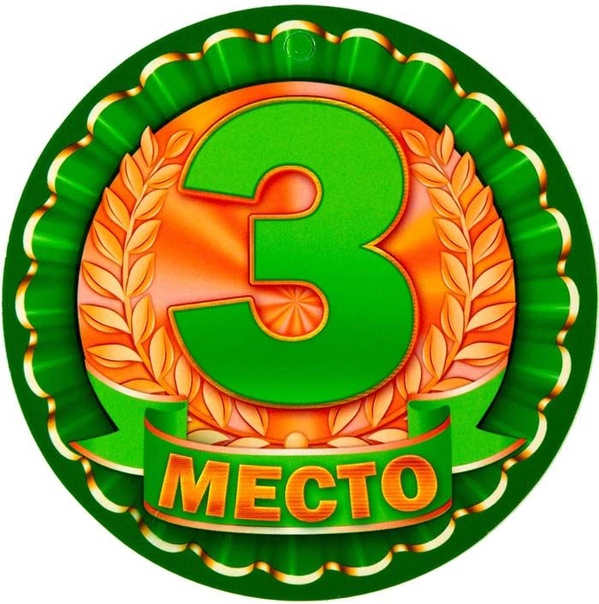 Приложение 5 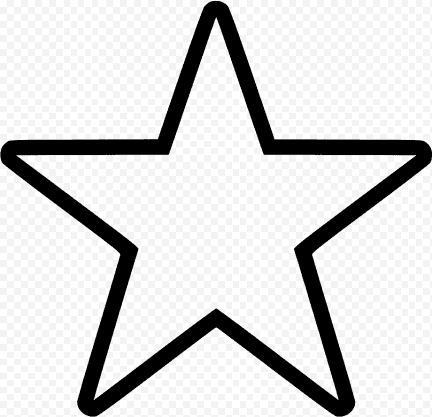 Приложение 6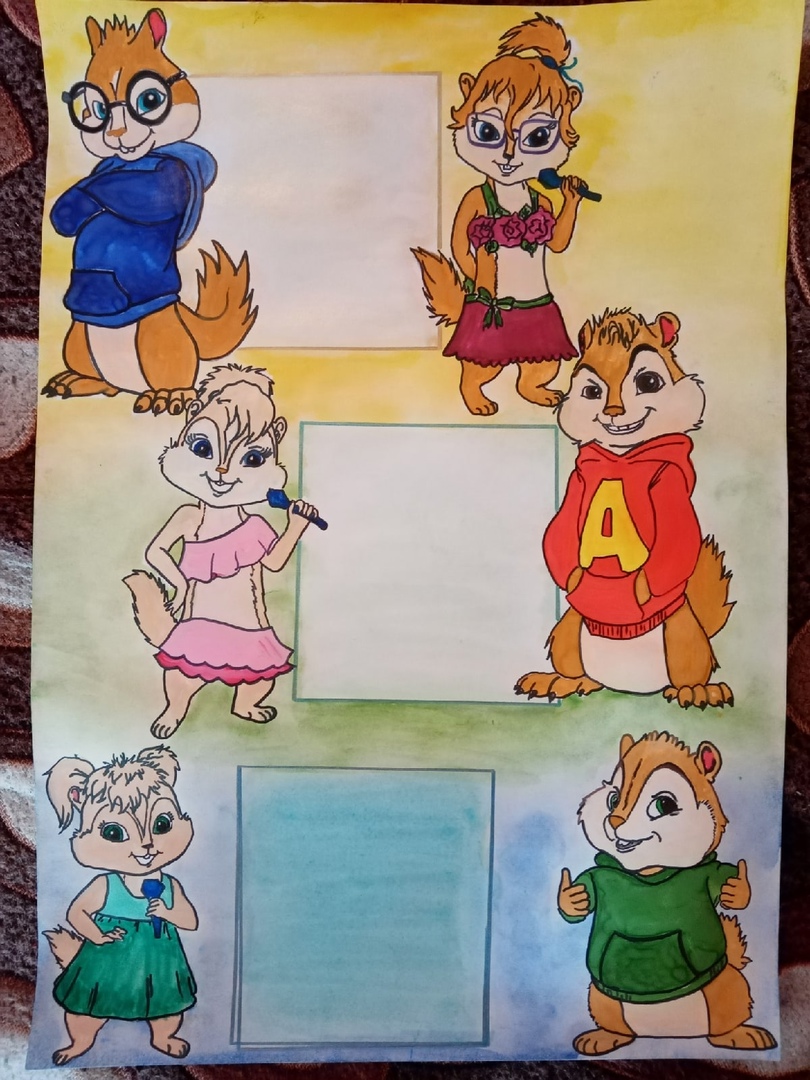 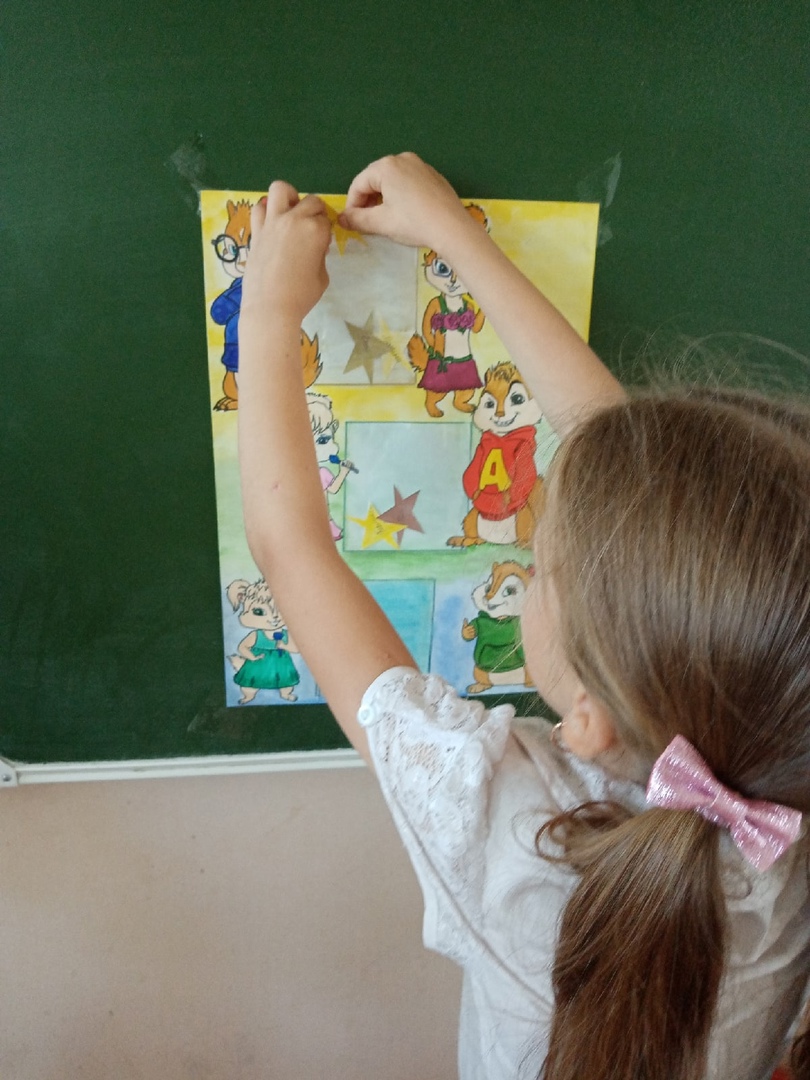 Тема урока:Азбука в загадкахФИО учителяАбуашвили Нино ЛевановнаОбразовательная цельРазвитие  творческих способностей, логического мышления, памяти и речи   1-классников на основе освоения способов решения проблем творческого и поискового характера. Планируемые образовательные результатыВ ходе урока и по окончании изучения темы ученик:Предметные: осознанно, правильно читают тексты загадок; формируют представления о загадках как о жанре фольклора;проявляют индивидуальные творческие способности при создании загадок.Метапредметные: понимает учебную задачу урока,  и стремиться её выполнить; адекватно воспринимает оценку учителя; учитывает выделенные учителем ориентиры действия в новом учебном материале; использует знаково-символические средства, в том числе модели и схемы, для решения учебных задач; строит понятные для партнёра высказывания; задает вопросы. Личностные: формирует уважительное отношение к иному мнению, развивает этические нормы, доброжелательность и эмоциональную отзывчивость;  имеет широкую мотивационную основу учебной деятельности. Программные требования к образовательным результатам раздела «Апрель, апрель! Звенит капель…»Ученик научится: осознавать значимость чтения для своего развития, для успешного обучения другим предметам и в дальнейшей жизни;читать целыми словами с элементами слогового чтения трудных слов;работать с литературным текстом с точки зрения его эстетической и познавательной сущности;распознавать основные жанровые особенности фольклорных форм;осуществлять различные формы интерпретации текста.Ученик получит возможность научиться: осознавать основные духовно-нравственные ценности человечества;воспринимать окружающий мир в его единстве и многообразии;применять в учебной и в реальной жизни доступные для освоения в данном возрасте личностные и регулятивные универсальные учебные действия;бережно и ответственно относиться к окружающей природе;развивать способность к эмпатии, эмоционально-нравственной отзывчивости;определять сходство и различие произведений разных жанров;высказывать и пояснять свою точку зрения;применять правила сотрудничества;выделять в тексте опорные (ключевые) слова;делать устную презентацию книги (произведения);расширять свой читательский кругозор и приобретать дальнейший опыт самостоятельной читательской деятельности.Программное содержание- актуализирует знания о загадках;- продолжит развивать навык выразительного чтения, умения анализировать образные средства языка;- воспитывать интерес к чтению, к родной природе. Мировоззренческая идеяФормирование основ работы в парах. Нужно с добром и уважением относиться к чужому мнению. Не перечить и не перебивать.Сильные должны помогать слабым. Ценностно-смысловые ориентирыСамое ценное в мире – это жизнь человека. Самое ценное в жизни – здоровье.  А здоровье – это бесценное достояние не только человека, но и всего общества. Ведь оно зависит от поступков всех людей на земле. План изучения учебного материала1. Отгадывание ребусов. 2. Определение темы, цели и задач урока.3. Обсуждение плана действий.4. Разработка проекта.5. Представление проекта.6. Подведение итогов.Основные понятияАзбука –  это то же, что и алфавит. Алфавит –  это буквы, стоящие в правильной последовательности (каждая буква на своём месте).Загадка – это жанр устного народного творчества, в котором описывается предмет или явление, которое нужно отгадать. Тип урокаУрок обобщения и систематизации знанийФорма урокаУрок – проект ТехнологияПроектная Оснащение урокаМультимедийный проектор, экран, компьютер, презентация, раздаточные материалы, готовая страничка для «Азбуки в загадках», плакат и звезды на каждого ученика для рефлексии.Мизансцена урокаТрадиционная (парты стоят в три ряда, за каждой партой сидят по два ученика: сильные со слабыми)Домашнее заданиеОтсутствует Планируемые результаты (ПР)Деятельность учителяДеятельность учащихсяI. Организационный моментI. Организационный моментI. Организационный момент(Личностные УУД)- внутренняя позиция ученика- Вот и прозвенел звонок, начинаем наш урок!Ребята, давайте начнем этот урок с трех загадок:1. Я антоним шума, стука, Без меня вам ночью мука, Я для отдыха, для сна, Да и в школе я нужна, Называюсь...2. На уроке не зевайИ … помогай.3. Работаем старательно, быстро и …- Тишина, активность, внимательность… что это  такое, и для чего вообще я загадала вам эти загадки?- Молодцы, ребята! Вы  правильно поняли смысл этих загадок. И я желаю вам, чтобы этот урок принес вам не только новые знания,  но и подарил много радостных впечатлений!Настраиваются на урок- Тишина- Активно- Внимательно- Так мы должны работать на уроке. Не шуметь, активно отвечать на вопросы и внимательно слушать учителя и товарищей. II. Мотивация к учебной деятельностиII. Мотивация к учебной деятельностиII. Мотивация к учебной деятельности(Личностные УУД)- учебно - познавательный интерес к учебной деятельности- А урок у нас будет не обычный. Ведь сегодня к нам пришел гость: маленький бурундучок по имени Теодор. Вы знакомы с этим героем?
Давайте его поприветствуем.- ДаСмотрят слайд презентацииIII. Актуализация знанийIII. Актуализация знанийIII. Актуализация знаний(Личностные УУД) учебно-познавательный интерес к новому учебному материалу. (Регулятивные УУД) принимать и сохранять учебную задачу.Слайд презентации № 1 (со звуком):«Здравствуйте, ребята! Не так давно я тоже начал учиться в школе. И мне это так понравилось, что я решил поделиться своими знаниями с вами».Слайд презентации № 2 (со звуком):«На днях я сделал очень интересную книгу про буквы и хотел показать её вам. Но вот беда, я слишком быстро бежал и поскользнулся. Не смог удержать книгу, и она упала прямо в грязь! Мне очень жаль, что так произошло».- Ребята, может, поможем Теодору сделать новую книгу? Мы ведь с вами знаем уже все буквы!Слайд презентации № 3 (со звуком):«Я буду очень рад вашей помощи. Уверен, что нам с вами будет весело. Давайте начнём с того, что вы угадаете название моей книги? Для этого я вам приготовил задание».
(Приложение 1)
- Что вы видите на доске? 
- Давайте попробуем их отгадать.
(Дети отгадывают ребусы и получают слова "Азбука" и "Загадки")
- Ребята, как думаете, как эти слова связаны между собой?- Да!- РебусыОтгадывают ребусы и получают слова «Азбука» и «Загадки». - Они составляют тему нашего урока. IV. Целеполагание и построение проекта выхода из ситуацийIV. Целеполагание и построение проекта выхода из ситуацийIV. Целеполагание и построение проекта выхода из ситуаций(Личностные УУД) учебно-познавательный интерес к новому учебному материалу. (Регулятивные УУД) принимать и сохранять учебную задачу.- Какая же тема нашего урока?- Верно! Тема нашего урока «Азбука в загадках». А как вы думаете, чем мы будем заниматься на уроке?
- А что такое азбука? 
- Ребята, а что обозначает каждая буква алфавита? - На какие две группы делятся звуки?
- Сегодня мы с вами начнём работать с буквами, которые обозначают гласный звук.Предлагают варианты Отвечают на вопрос учителя.- Азбука - это то же, что и алфавит. А алфавит - это буквы, стоящие в правильной последовательности (каждая буква на своём месте).- Звук- На гласные и согласные V. Планирование учебной деятельностиV. Планирование учебной деятельностиV. Планирование учебной деятельности(Регулятивные УУД) прогнозирование(Познавательные УУД) построение речевых высказываний, выделяют существенную информацию - Работать вы будете в парах. Поднимите руки те, кто помнит, какими правилами нужно руководствоваться при данной работе?
Спрашивает у некоторых обучающихся по одному правилу работы в парах. 
- В итоге у вас должна получить примерно вот такая страничка (Приложение 2).
- Всё, что вам необходимо для изготовления странички лежит у вас на парте.
(На партах лежат файлы с заданиями (Приложение 3), клей и ножницы)
- Вам будет предложено три задания, за каждое из которых даётся по 2 балла. 1-й балл за правильность выполнения, а 2-й балл за аккуратность. Всего вы можете набрать 6 баллов.Каждая работа будет поощряться медалью. 
Если вы наберёте 5 – 6 баллов, то получите медаль за 1 место, если наберёте 3 – 4 балла, то получите медаль за 2 место, а если наберёте меньше 4 баллов, то получите медаль за 3 место. (Приложение 4)Внимательно прочитайте задания, а затем приступайте к их выполнению. Желаю вам удачи!Поднимают рукиПроверяют готовностьСлушают руководство учителяПриступают к работе над проектомVI. Практическая деятельностьобучающихсяVI. Практическая деятельностьобучающихсяVI. Практическая деятельностьобучающихся(Регулятивные УУД) планирование своих действий в соответствии с поставленной задачей -самоконтроль (Регулятивные УУД)умение слышать и слушать (Коммуникативные УУД)формулировать собственное мнение и позициюПреподаватель осуществляет контроль завыполнением обучающимися практической работы.Преподаватель в ходе выполнения и по итогамвыполненной работы обучающимися осуществляет коррекцию.Обучающиесяосуществляют учебные действия по намеченному плану.Осуществляют контроль(применяются формысамоконтроля,взаимоконтроля)Формулируют затрудненияи осуществляюткоррекцию.VII. Презентация проектаVII. Презентация проектаVII. Презентация проекта(Регулятивные УУД) осуществление анализа своих действий в соответствии с поставленной задачей (Регулятивные УУД)умение слышать и слушать (Коммуникативные УУД)формулировать собственное мнение и позициюПреподаватель осуществляет коррекцию по итогам выполненной работы обучающимися.Каждая пара представляет полученную страничкуVIII. Подведение итогов урокаVIII. Подведение итогов урокаVIII. Подведение итогов урока(Личностные УУД)самооценка, ориентация в нравственном содержании поступков как собственных, так и окружающих людей - осознанность учения; (Познавательные УУД) строить речевые высказывания в устной и письменной речи- У каждого из вас на столах лежат звёзды. Напишите на них свои имена и раскрасьте их в соответствии со своим настроением: отличное настроение – желтым цветом;хорошее настроение  – синим цветом;плохое настроение  – красным цветом. (Приложение 5)- А теперь положите звёзды в "кармашки" рядом с наши героями. (Приложение 6)
Если вы работали дружно, сообща и у вас все получалось, кладите звезду в окошко с Саймоном и Жанет.
Если вы работали сообща, но иногда возникали споры, положите звёздочку рядом с Элвином и Бриттани.
Если ваша работа совсем не ладилась, вы постоянно спорили и не понимали друг друга - положите звезду рядом с Теодором и Элеонорой.Преподаватель выясняет у обучающихся, с какими трудностями они столкнулись, осуществляет оценивание обучающихся за работу на уроке.- Ребята, вы очень хорошо сегодня потрудились, а ещё доказали, что знаете весь алфавит, умеете дружить и слушать друг друга! Все вы заслуживаете награды! Учитель вручает медали в соответствии с набранными баллами обучающихся.Слайд презентации № 4 (со звуком):«Ребята, огромное спасибо за помощь! Вы очень отзывчивые, старательные и доброжелательные! Я был очень рад познакомиться с вами! Надеясь, ещё увидимся. До новых встреч!»Проводят анализ своего настроения, раскрашивают звёзды. Проводится самоанализ. Обучающиеся дают оценку деятельности по её результатам. Задание 1. Вырежьте детали и нарядите букву, как показано на рисунке. Полученную картинку приклейте на лист - фон. 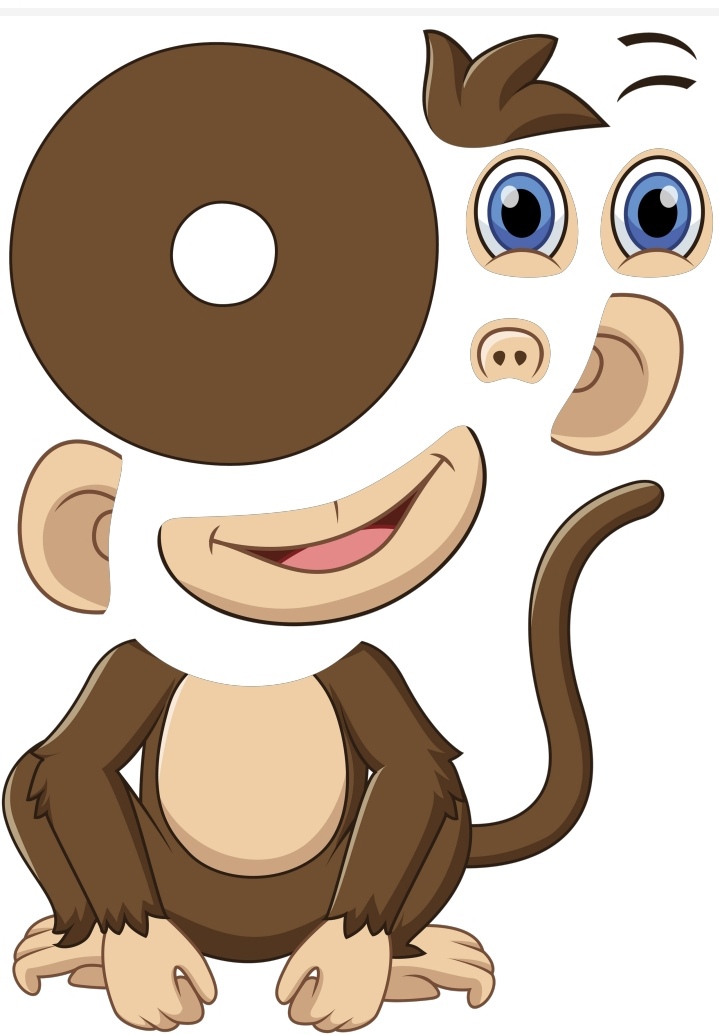 Задание 2. Чем питается обезьяна? Найдите картинку с верным ответом и вырежьте её. Какой вопрос записан на ней? Запишите ответ в строчки на листе - фоне и закройте его картинкой. 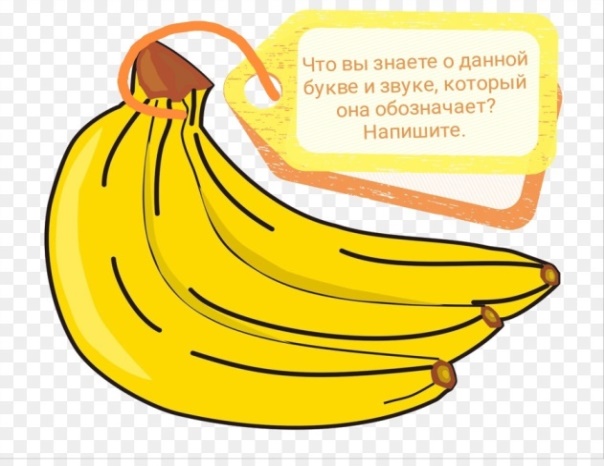 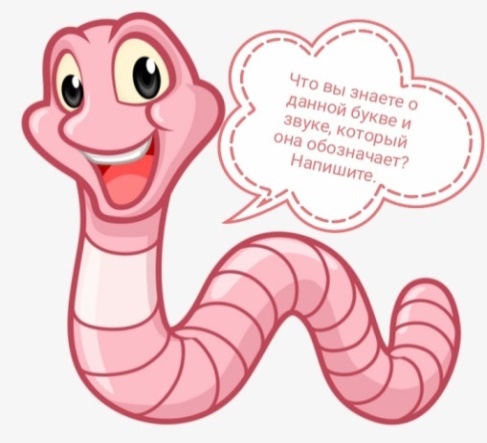 Задание 3. Вырежьте строчки загадок, расположите их в правильном порядке и приклейте на лист - фон. Запишите пропущенные слова.Задание 1. Вырежьте детали и нарядите букву, как показано на рисунке. Полученную картинку приклейте на лист - фон. 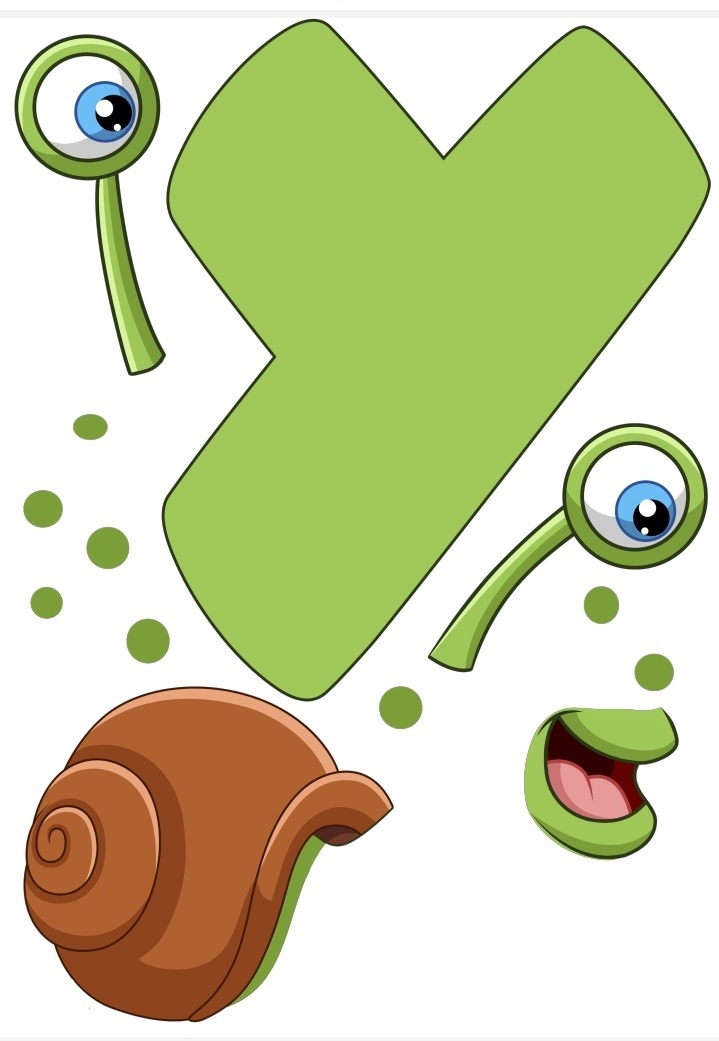 Задание 2. Чем питается улитка? Найдите картинку с верным ответом и вырежьте её. Какой вопрос записан на ней? Запишите ответ в строчки на листе - фоне и закройте его картинкой. 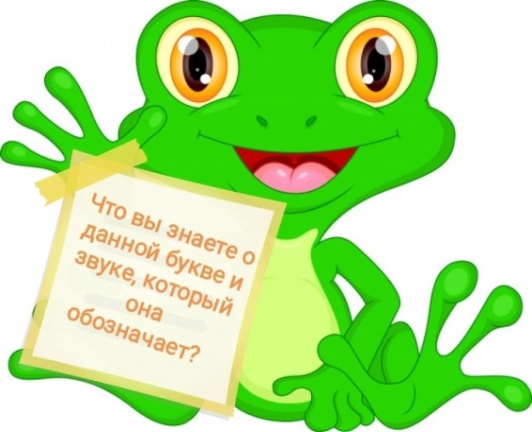 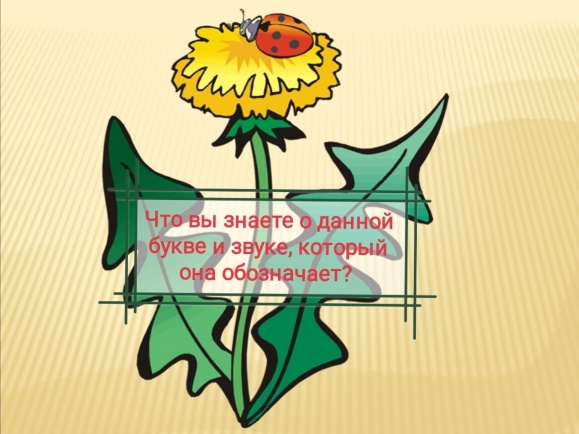 Задание 3. Вырежьте строчки загадок, расположите их в правильном порядке и приклейте на лист - фон. Запишите пропущенное слово.Задание 1. Вырежьте детали и нарядите букву, как показано на рисунке. Полученную картинку приклейте на лист - фон. 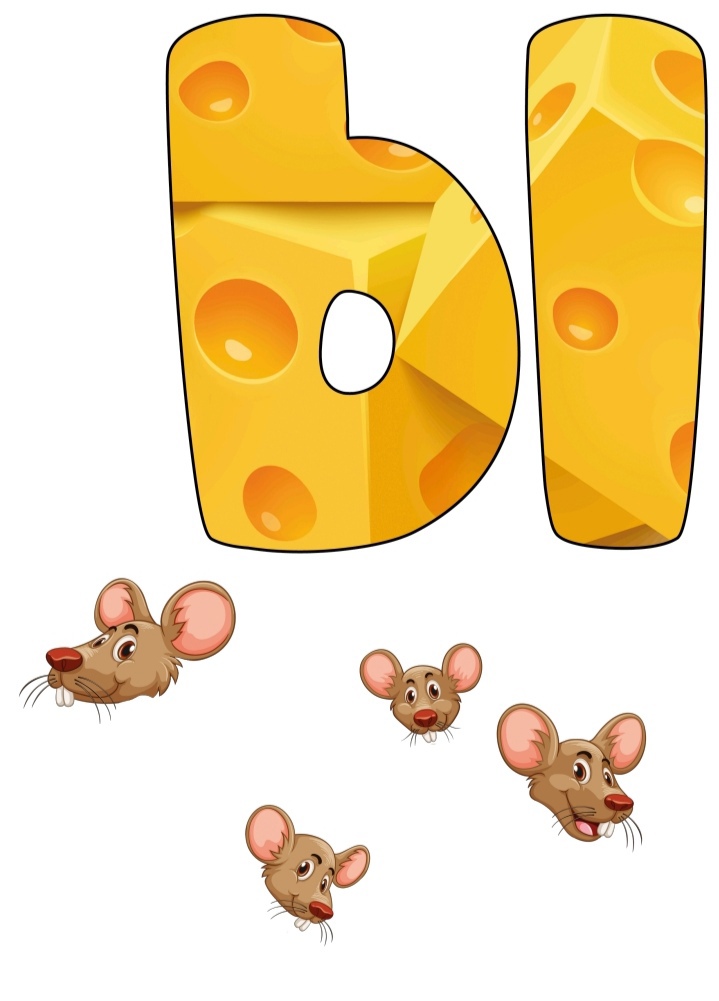 Задание 2. Чем питаются мыши? Найдите картинку с верным ответом и вырежьте её. Какой вопрос записан на ней? Запишите ответ в строчки на листе - фоне и закройте его картинкой. 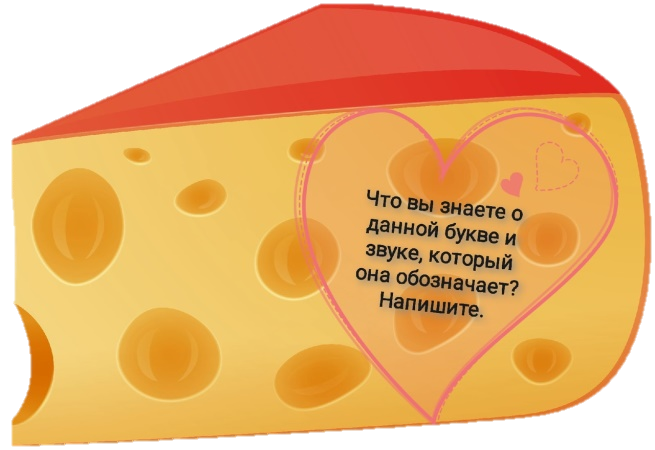 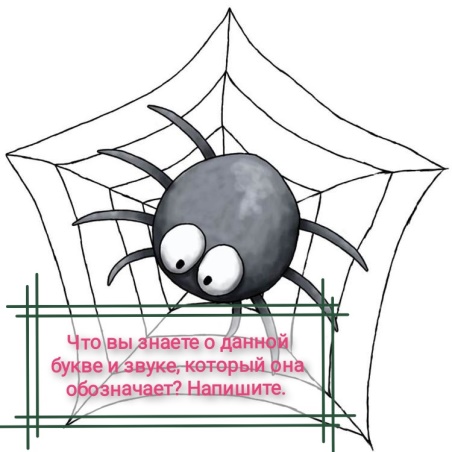 Задание 3. Вырежьте строчки загадок, расположите их в правильном порядке и приклейте на лист - фон. Запишите пропущенное слово.Задание 1. Вырежьте детали и нарядите букву, как показано на рисунке. Полученную картинку приклейте на лист - фон. 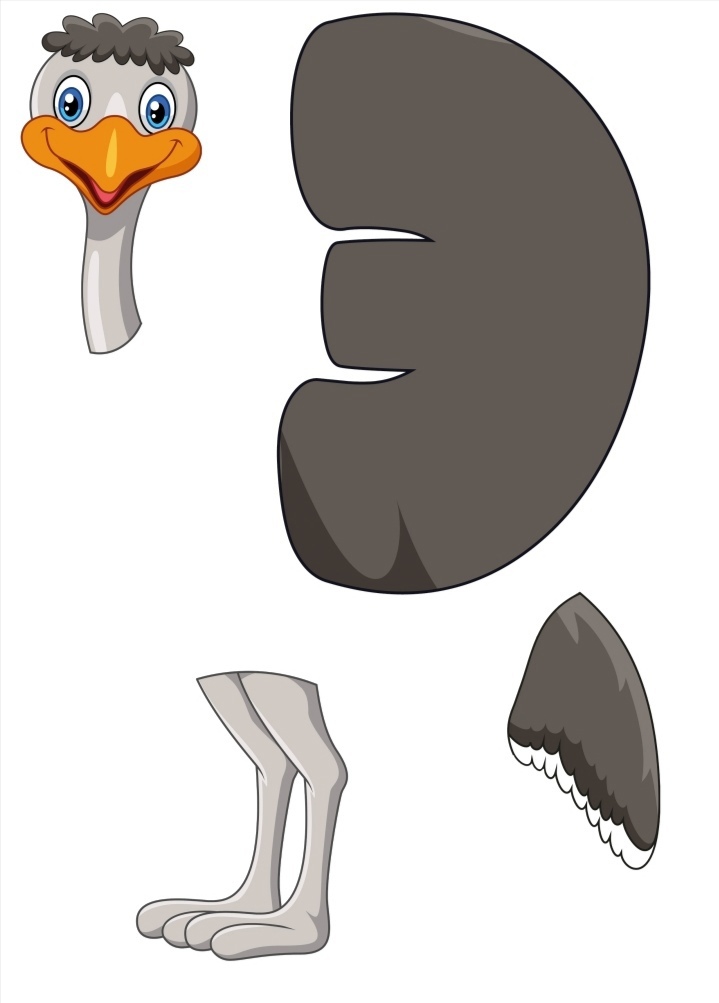 Задание 2. Чем питается птица эму? Найдите картинку с верным ответом и вырежьте её. Какой вопрос записан на ней? Запишите ответ в строчки на листе - фоне и закройте его картинкой. 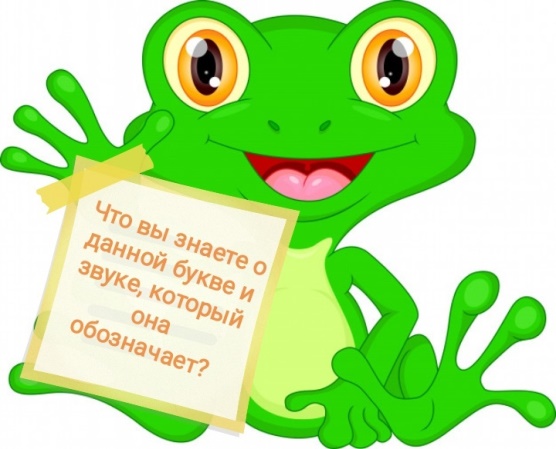 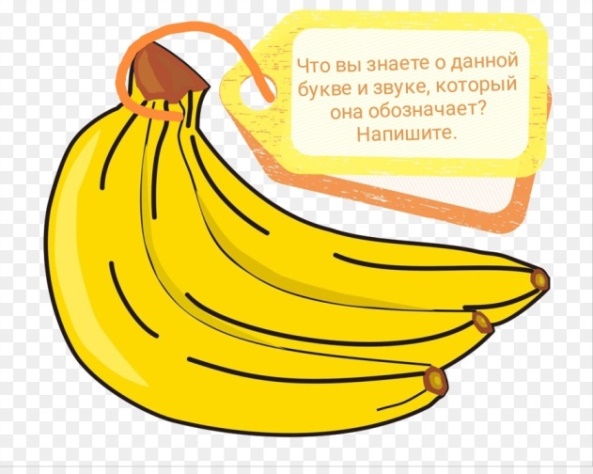 Задание 3. Вырежьте строчки загадок, расположите их в правильном порядке и приклейте на лист - фон. Запишите пропущенное слово.Задание 1. Вырежьте детали и нарядите букву, как показано на рисунке. Полученную картинку приклейте на лист - фон. 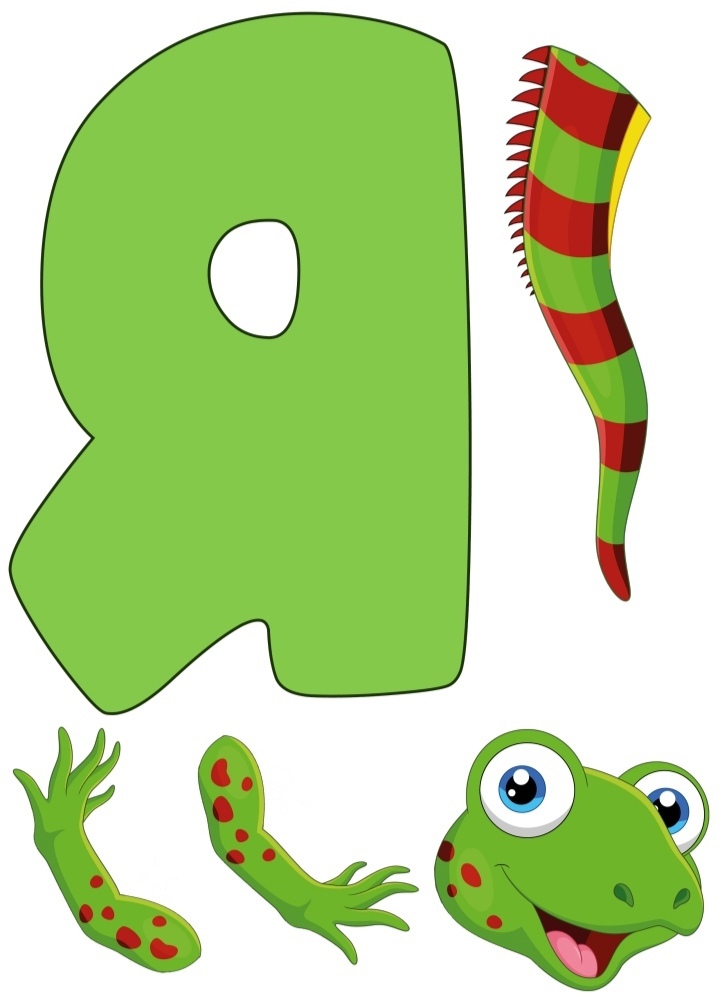 Задание 2. Чем питается ящерица? Найдите картинку с верным ответом и вырежьте её. Какой вопрос записан на ней? Запишите ответ в строчки на листе - фоне и закройте его картинкой. 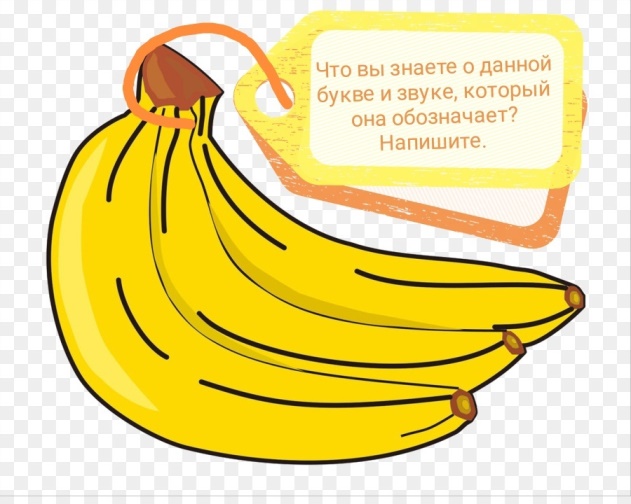 Задание 3. Вырежьте строчки загадок, расположите их в правильном порядке и приклейте на лист - фон. Запишите пропущенное слово.Задание 1. Вырежьте детали и нарядите букву, как показано на рисунке. Полученную картинку приклейте на лист - фон. 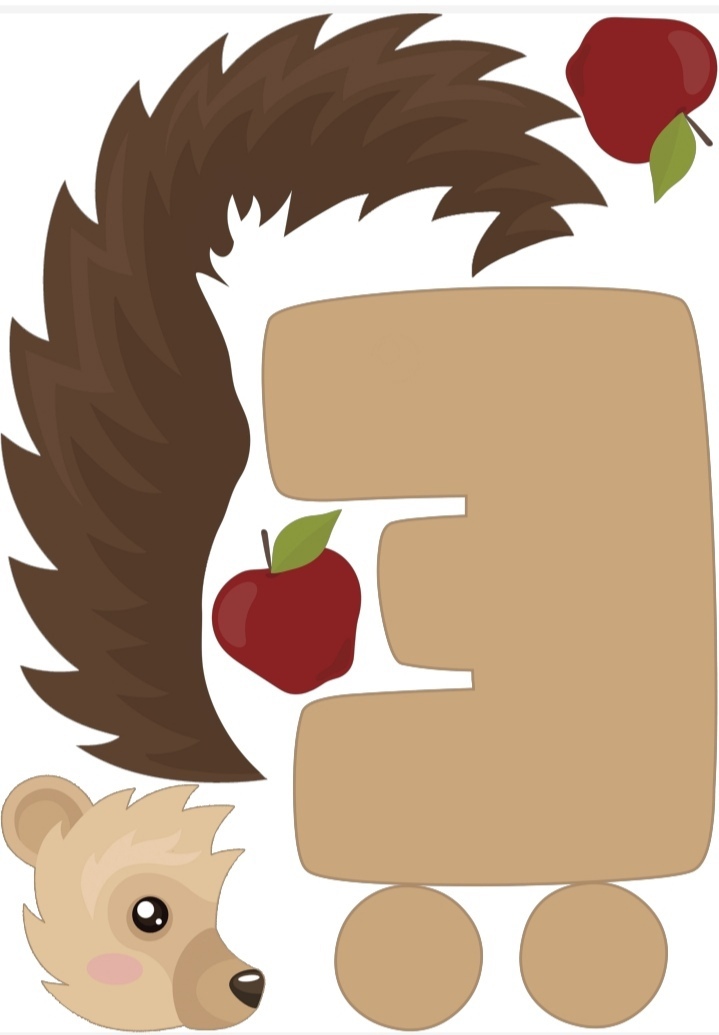 Задание 2. Чем питается ёж? Найдите картинку с верным ответом и вырежьте её. Какой вопрос записан на ней? Запишите ответ в строчки на листе - фоне и закройте его картинкой. 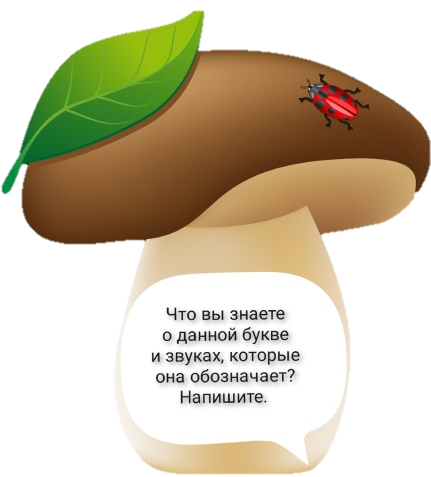 Задание 3. Вырежьте строчки загадок, расположите их в правильном порядке и приклейте на лист - фон. Запишите пропущенные слова.Задание 1. Вырежьте детали и нарядите букву, как показано на рисунке. Полученную картинку приклейте на лист - фон. 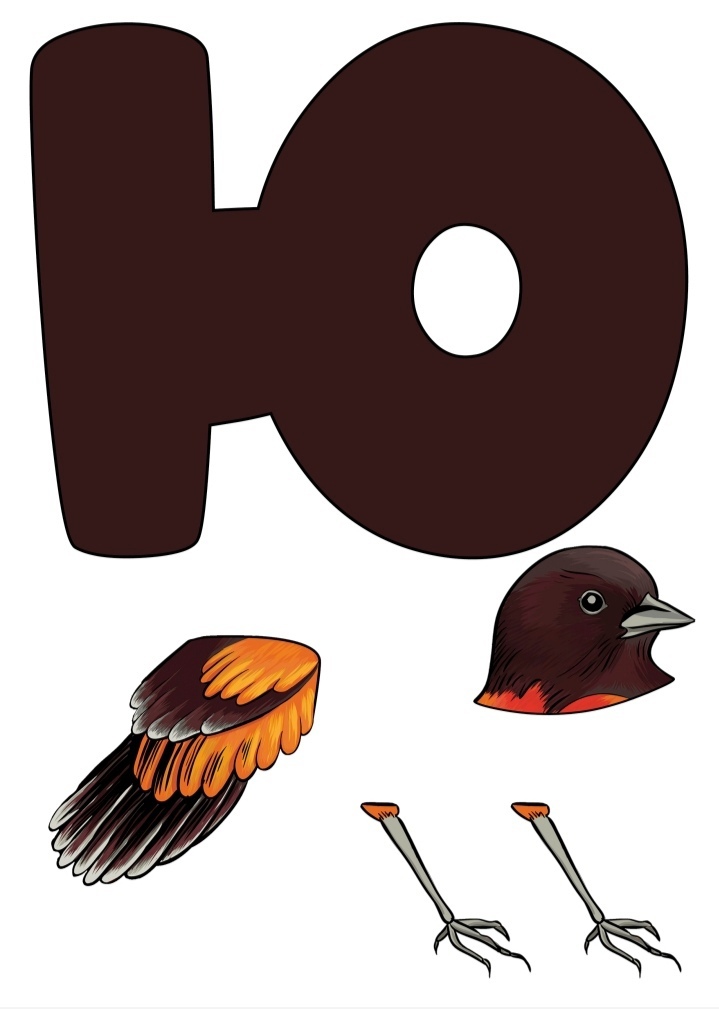 Задание 2. Чем питается птица юрок? Найдите картинку с верным ответом и вырежьте её. Какой вопрос записан на ней? Запишите ответ в строчки на листе - фоне и закройте его картинкой. 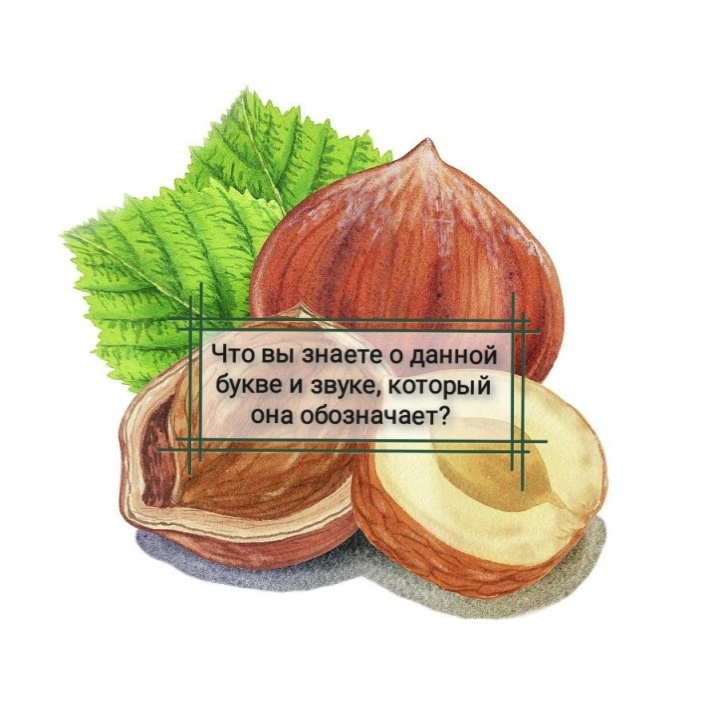 Задание 3. Вырежьте строчки загадок, расположите их в правильном порядке и приклейте на лист - фон. Запишите пропущенное слово.Задание 1. Вырежьте детали и нарядите букву, как показано на рисунке. Полученную картинку приклейте на лист - фон. 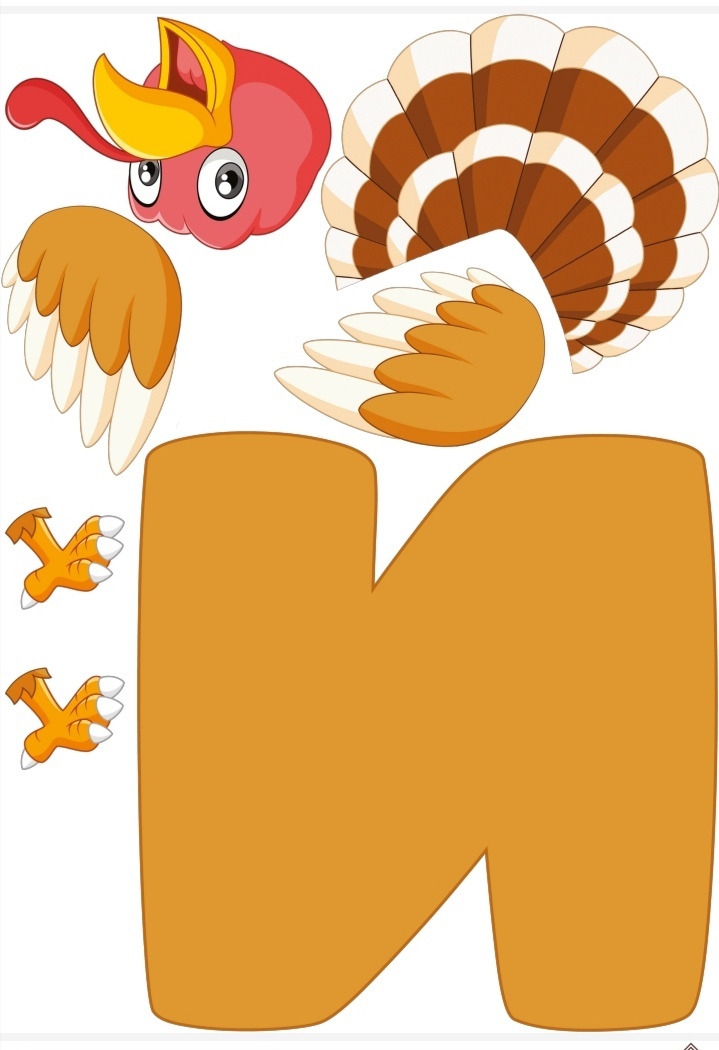 Задание 2. Чем питается индюк? Найдите картинку с верным ответом и вырежьте её. Какой вопрос записан на ней? Запишите ответ в строчки на листе - фоне и закройте его картинкой. 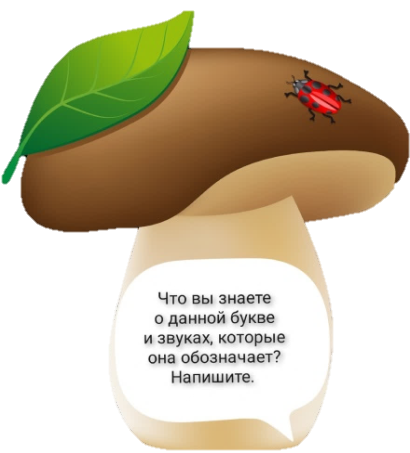 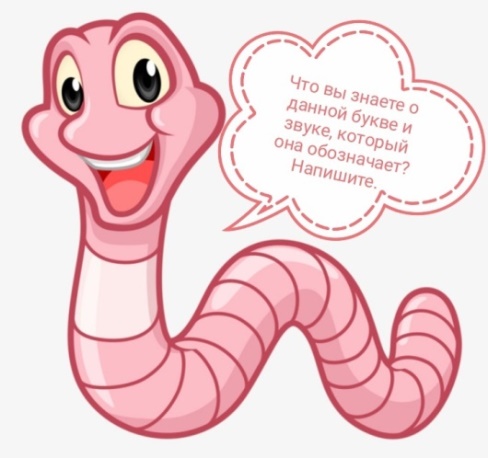 Задание 3. Вырежьте строчки загадок, расположите их в правильном порядке и приклейте на лист - фон. Запишите пропущенные слова.Задание 1. Вырежьте детали и нарядите букву, как показано на рисунке. Полученную картинку приклейте на лист - фон. 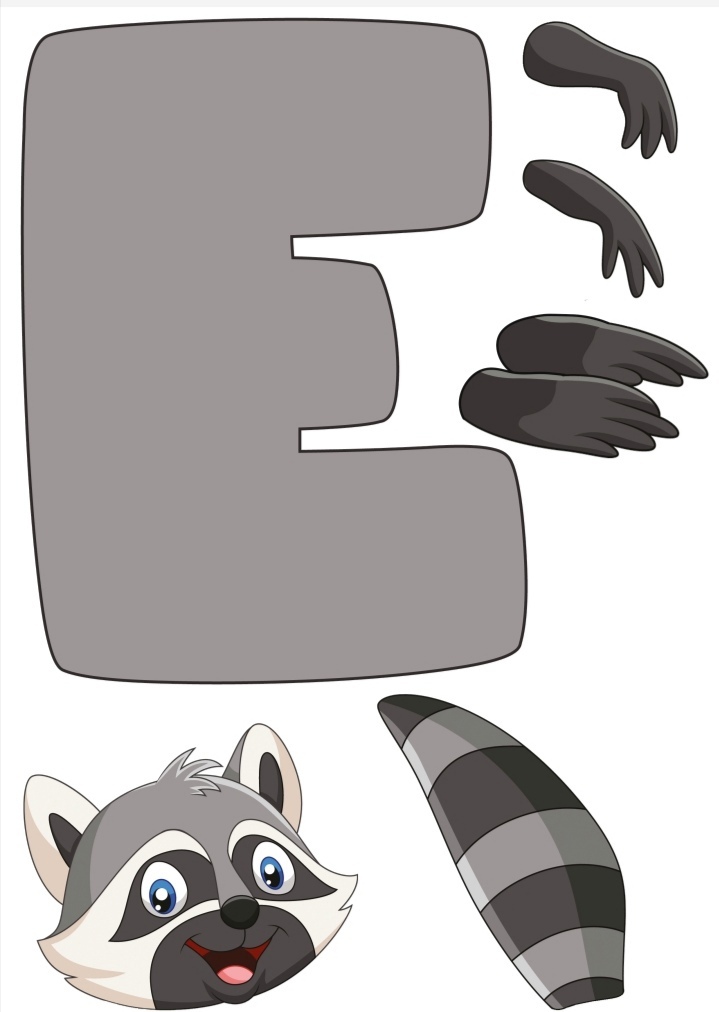 Задание 2. Чем питается енот? Найдите картинку с верным ответом и вырежьте её. Какой вопрос записан на ней? Запишите ответ в строчки на листе - фоне и закройте его картинкой. 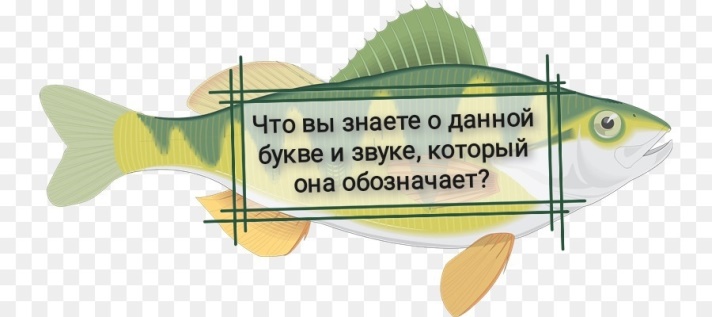 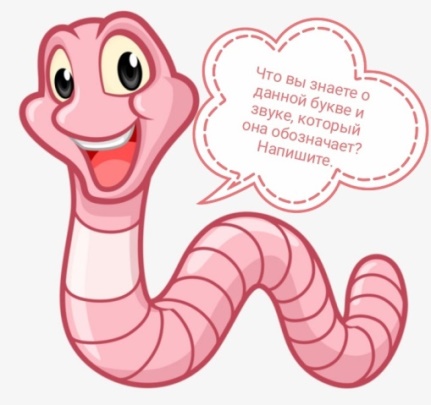 Задание 3. Вырежьте строчки загадок, расположите их в правильном порядке и приклейте на лист - фон. Запишите пропущенное слово.